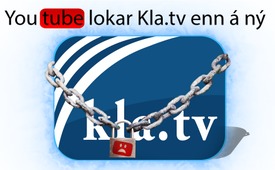 Youtube lokar Kla.tv enn á ný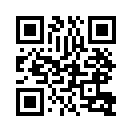 YouTube lokaði þann 21. ágúst 2020 enn og aftur í eina viku fyrir Kla.TV!  Til að byrja með getur Kla.TV ekki hlaðið upp neinum nýjum myndböndum upp á Youtube. Myndbandinu „Næsta lokun lockdown-þegar ákveðið? Frásögn annars vitnis …“  var eytt, því samkvæmt útskýringumYouTube lokaði þann 21. ágúst 2020 enn og aftur í eina viku fyrir Kla.TV!  Til að byrja með getur Kla.TV ekki hlaðið upp neinum nýjum myndböndum upp á Youtube. Myndbandinu „Næsta lokun lockdown-þegar ákveðið? Frásögn annars vitnis …“  [www.kla.tv/17045] var eytt, því samkvæmt útskýringum ritskoðenda Youtube þá dreifir hún röngum læknisfræðilegum upplýsingum sem eru þvert á læknisfræðilegar yfirlýsingar Alþjóðarheilbrigðisstofnunarinnar (WHO) eða heilbrigðisyfirvalda svæðisins hvað Covid-19 varðar.
Myndbandið sem Youtube eyddi inniheldur vitnisburð 64 ára sjúkraþjálfara um núverandi atvinnuástand hennar á dvalaheimili fyrir aldraða og uppsögn hennar í tengslum við grímuskyldu.
Sem stendur ber „grímuskylda“ í samhengi við Covid-19 aðgerðir ekki lítið vægi í opinberri umræðu.  Þar sem Kla.TV leitast sífellt við að finna og birta þær mótraddir, þá var í lok útsendingarinnar bent á dreifirit með fjórum punktum hvað grímuskyldu varðar.  Þar með er sérhverjum gert kleift að velta þessu efni fyrir sér. 
Hvað „grímuskyldu“ varðar þá barst Kla.TV ný rannsókn frá háskólasjúkrahúsinu í Leipzig.  Við birtum hér úrdrátt úr fréttatilkynningu þeirra frá 20.07.2020:
Fréttatilkynning frá 20.07.2020
Nýleg rannsókn frá háskólasjúkrahúsinu í Leipzig sýnir: Að bera hlífðargrímur minnkar líkamlegt úthald heilbrigðra.
Lepzig.  „Gríman upp“ – að bera svokallaða hlífðargrímu fyrir munn og nef er vegna kórónuveiru faraldursins nánast orðin innvígður hluti daglegs lífs víða.  Margir þurfa að bara grímu jafnvel á meðan líkamlegu erfiði stendur, t.d við vinnu.  Nú er í fyrsta sinn vísindalega sannað á þýska háskólasjúkrahúsinu í Leipzig hvaða áhrif gríman hefur á úthald heilbrigðra.  Gögnin sýna að hið svokallaða kardiopulmonale  geta (=þolgeta hjarta og lungna) minnkar mælanlega við báðar grímugerðirnar.  Grímurnar hafa áhrif á öndunina, fyrst og fremst innöndunarmagnið og hámarkshraða við útöndun lofts. Mældur hámarkskraftur á þrekhjóli var töluvert minni.  Við efnaskipti var skráð hraðari súrnun blóðsins við erfiði. 
Að auki svöruðu þátttakendur spurningalistum þar sem þeir mátu huglægt eigin líðan.  Líka hér sýndi sig greinilega skerðing vellíðanar með margvíslegum hætti. 
Nánari niðurstöður þessa vísindalega verkefnis hafa verið birtar í fagtímaritinu  „Clinical Research in Cardiology“ (https://link.springer.com/article/10.1007/s00392-020-01704-y).
Skoðið líka niðurstöður CDC-rannsóknar um andlitsgrímur, [www.kla.tv/17044] sem og fleiri heimildir. 
Ætti ekki í ljósi þessara upplýsinga að vera leyfilegt að velta vöngum yfir núverandi grímuskyldu?
Í mörg ár hefur Kla.TV varað við ritskoðun á gagnrýnum og óvinsælum röddum á internetinu.  Hvað ef áfram heldur sem horfir og Kla.TV verður ef til vill brátt gert refsivert? Í ljósi slíkrar internet ritskoðunar, hvernig getur þá  Kla.TV t.d. verið eða haldið áfram í sambandi við áhorfendur sína?
Setjum fordæmi í dag með því að skrá ykkur á fréttabréfið okkar, ykkur að kostnaðarlausu.  Því enn höfum við rétt á frjálsri skoðanamyndun og skoðanafrelsi!
Svona virkar þetta: Kallið fram www.kla.tv/abo.  Þar finnið þið líka myndbandsútskýringu.  
Bjóðið líka vinum, kunningjum og ættingjum að vera áskrifendur.  Dreifið útsendingum okkar á ykkar YouTube-rásir og í gegnum samfélagsmiðla.
Kla.TV – ykkar stöð fyrir óritskoðaðar fréttir, nýjar á hverjum degi, íslenskar þrisvar í mánuði.eftir kee.Heimildir:https://www.uniklinikum-leipzig.de/presse/Seiten/Pressemitteilung_7089.aspx

https://swprs.org/face-masks-evidence/

https://mediatum.ub.tum.de/doc/602557/602557.pdf

https://www.cidrap.umn.edu/news-perspective/2020/04/commentary-masks-all-covid-19-not-based-sound-data

https://www.medrxiv.org/content/10.1101/2020.03.30.20047217v1.full.pdf

https://childrenshealthdefense.org/news/lockdown-lunacy-the-thinking-persons-guide/

https://off-guardian.org/2020/06/06/coronavirus-fact-check-6-does-wearing-a-mask-do-anything/

Ein Exclusiv-Interview von ET Video & Content
https://www.youtube.com/watch?v=wbIQuPnDir8Þetta gæti þér líka þótt áhugavert:#Covid-19 - www.kla.tv/covid-19-islKla.TV – Hinar fréttirnar ... frjálsar – óháðar – óritskoðaðar ...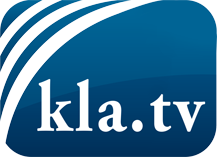 það sem fjölmiðlar ættu ekki að þegja um ...fáheyrt frá fólkinu, für das Volk ...reglulegar fréttir á www.kla.tv/isÞað borgar sig að fylgjast með!Ókeypis áskrift með mánaðarlegu fréttabréfi á netfangið
þitt færðu hér: www.kla.tv/abo-isÁbending öryggisins vegna:Mótraddir eru því miður æ oftar þaggaðar niður eða þær ritskoðaðar. Svo lengi sem flytjum ekki fréttir samkvæmt áhuga og hugmyndafræði kerfispressan getum við sífellt reikna með því að leitað sé eftir tilliástæðum til þess að loka fyrir eða valda Kla.TV skaða.Tengist því í dag óháð internetinu! Smellið hér: www.kla.tv/vernetzung&lang=isLicence:    Creative Commons leyfi sé höfundar getið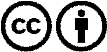 Við útbreiðslu og deilingu skal höfundar getið! Efnið má þó ekki kynna tekið úr því samhengi sem það er í.
Stofnunum reknum af opinberu fé (RÚV, GEZ, ...) er notkun óheimil án leyfis. Brot á þessum skilmálum er hægt að kæra.